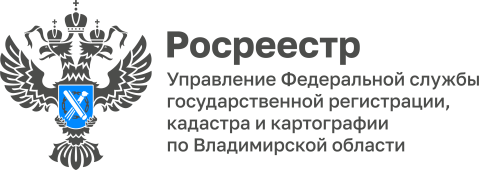 ПРЕСС-РЕЛИЗУправление Росреестра по Владимирской области информируето результатах деятельности по выдаче сведений из государственного фонда данных земли, полученных в результате проведения землеустройстваУправление Росреестра по Владимирской области осуществляет функции по ведению государственного фонда данных земли, полученных в результате проведения землеустройства (ГФДЗ).В 2022 году в рамках предоставления государственной услуги «Ведение государственного фонда данных, полученных в результате проведения землеустройства» Управлением обработано 6763 запросов, по которым выдано 1842 землеустроительных дела и 3399 копий свидетельств старого образца, выданных до вступления в действие Федерального закона от 21.07.1998 № 122-ФЗ «О государственной регистрации прав на недвижимое имущество и сделок с ним».По состоянию на 31 декабря 2022 года в данном фонде насчитывается 290728 единиц хранения землеустроительной документации. С 01.01.2023 непосредственное ведение ГФДЗ на территории Владимирской области возложено на филиал публично-правовой компании «Роскадастр» по Владимирской области, 85% документов ГФДЗ переведено в электронный вид.Материал подготовлен Управлением Росреестра по Владимирской областиКонтакты для СМИУправление Росреестра по Владимирской областиг. Владимир, ул. Офицерская, д. 33-аОтдел организации, мониторинга и контроля(4922) 45-08-29(4922) 45-08-26